О внесении изменений в постановление администрации Пучежского муниципального района от 24.05.2016 № 258-п «Об утверждении административного регламента  предоставления  муниципальной услуги «Прием заявлений, постановка на учет и зачисление детей в образовательные организации Пучежского муниципального района, реализующие программы дошкольного образования»В соответствии с Федеральным законом от 06.10. 2003  № 131-ФЗ «Об общих принципах организации местного самоуправления в Российской Федерации», Федеральным законом от 29.12.2012 № 273-ФЗ «Об образовании в Российской Федерации»п о с т а н о в л я ю:1. Внести в административный регламент предоставления муниципальной услуги «Прием заявлений, постановка на учет и зачисление детей в образовательные организации Пучежского муниципального района, реализующие программы дошкольного образования», утвержденный постановлением администрации Пучежского муниципального района от 24.05.2016 № 258-п (далее – Регламент), следующие изменения:1.1. Пункт 2.6 Регламента изложить в следующей редакции:«2.6. Исчерпывающий перечень документов, необходимых для предоставления муниципальной услуги «2.6.1.  Направление и прием в образовательную организацию осуществляются по личному заявлению родителя (законного представителя) ребенка.Заявление для направления в муниципальную образовательную организацию представляется в Отдел образования и делам молодежи администрации Пучежского муниципального района на бумажном носителе и (или) в электронной форме через единый портал государственных и муниципальных услуг (функций) и (или) региональные порталы государственных и муниципальных услуг (функций).Заявление о приеме представляется в образовательную организацию на бумажном носителе и (или) в электронной форме через единый портал государственных и муниципальных услуг (функций) и (или) региональные порталы государственных и муниципальных услуг (функций).	2.6.2.  Для направления и/или приема в образовательную организацию родители (законные представители) ребенка предъявляют следующие документы:документ, удостоверяющий личность родителя (законного представителя) ребенка, либо документ, удостоверяющий личность иностранного гражданина или лица без гражданства в Российской Федерации в соответствии со статьей 10 Федерального закона от 25.07.2002 № 115-ФЗ "О правовом положении иностранных граждан в Российской Федерации";	документ, подтверждающий установление опеки (при необходимости);документ психолого-медико-педагогической комиссии (при необходимости);документ, подтверждающий потребность в обучении в группе оздоровительной направленности (при необходимости).Для направления родители (законные представители) ребенка дополнительно предъявляют документ, подтверждающий наличие права на специальные меры поддержки (гарантии) отдельных категорий граждан и их семей (при необходимости), а также вправе предъявить свидетельство о рождении ребенка, выданное на территории Российской Федерации, и свидетельство о регистрации ребенка по месту жительства или по месту пребывания на закрепленной территории по собственной инициативе. При отсутствии свидетельства о регистрации ребенка по месту жительства или по месту пребывания на закрепленной территории родитель (законный представитель) ребенка предъявляет документ, содержащий сведения о месте пребывания, месте фактического проживания ребенка. Родители (законные представители) ребенка, являющиеся иностранными гражданами или лицами без гражданства, дополнительно предъявляют документ(-ы), удостоверяющий(е) личность ребенка и подтверждающий(е) законность представления прав ребенка, а также документ, подтверждающий право заявителя на пребывание в Российской Федерации. Иностранные граждане и лица без гражданства все документы представляют на русском языке или вместе с заверенным переводом на русский язык. Для приема родители (законные представители) ребенка дополнительно предъявляют в образовательную организацию свидетельство о рождении ребенка (для родителей (законных представителей) ребенка - граждан Российской Федерации), свидетельство о регистрации ребенка по месту жительства или по месту пребывания на закрепленной территории или документ, содержащий сведения о месте пребывания, месте фактического проживания ребенка. 2.6.3. Заявитель несет ответственность за достоверность представленных им сведений, а также документов, в которых они содержатся.Требовать от Заявителя предоставления документов, не предусмотренных настоящим Регламентом, не допускается.».1.2. Пункт 2.7 Регламента изложить в следующей редакции:«2.7. Перечень оснований для отказа в приеме документов, необходимых для предоставления муниципальной услуги:2.7.1. В приеме в муниципальную образовательную организацию может быть отказано только по причине отсутствия в нем свободных мест, за исключением случаев, предусмотренных частями 5 и 6 статьи 67 и статьей 88 Закона об образовании.2.7.2. В случае отсутствия мест в муниципальной образовательной организации родители (законные представители) ребенка для решения вопроса о его устройстве в другую образовательную организацию обращаются непосредственно в Отдел образования и делам молодежи администрации Пучежского муниципального района.».1.3. Заявление (Приложение № 3 к Регламенту) изложить в редакции согласно приложению № 1 к постановлению.1.4. Заявление (Приложение № 4 к Регламенту) изложить в редакции согласно приложению № 2 к постановлению.2. Опубликовать настоящее постановление в «Правовом вестнике Пучежского муниципального района» и разместить на официальном сайте администрации Пучежского муниципального района в информационно-телекоммуникационной сети «Интернет».3. Настоящее постановление вступает в силу после его официального опубликования.4. Контроль за исполнением настоящего постановления возложить на    заместителя главы администрации Пучежского муниципального района Лобанову Н.Т.Глава Пучежскогомуниципального района                                         		     И.Н. ШипковПриложение № 1к постановлению администрацииПучежского муниципального районаот 20.07.2022г.  №412-п  Приложение № 3к постановлению администрацииПучежского муниципального районаот  24.05.2016 г. № 258-п      Заявление для направления и приема в образовательную организациюФамилия заявителя_________________________ Имя заявителя__________________________Отчество (при наличии) заявителя___________________________________________________Степень родства заявителя___________________________________________________Реквизиты документа, удостоверяющего личность родителя (законного представителя) ребенка__________№_______________выдан:_____________г.______________,код подразделения________Реквизиты документа, подтверждающего установление опеки (при наличии)Адрес электронной почты, номер телефона (при наличии) заявителя______________________,О принятом решении, связанном с постановлением на учет в дошкольное образовательное учреждение прошу уведомить меня- по телефону________________________________________- сообщением на электронную почту____________________________________________Фамилия ребенка_______________________________ Имя ребенка__________________________Отчество (при наличии) ребенка_________________________________________________Серия и номер свидетельства о рождении ребенка_____________________________________Дата выдачи_____________ Номер записи акта о рождении______________________________Дата Рождении ребенка_______________________________________________________Место рождения________________________________________________________Адрес места жительства (места пребывания, места фактического проживания) ребенкаСообщаю о выборе языка образования, родного языка из числа языков народов Российской Федерации, в том числе русского языка как родного языка__________________________________Сведения о наличии права на специальные меры поддержки (гарантии) отдельных категорий граждан и их семей (при необходимости)._____________ преимущественное право на зачисление ребенка в образовательное учреждение (имею/ не имею) на основании:1._____________________________________________2.________________________________________________________3.________________________________________________________      (наименование документов, подтверждающее преимущественное право)При наличии у ребенка братьев и (или) сестер, проживающих в одной с ним семье и имеющих общее с ним место жительства, обучающихся в муниципальной образовательной организации, выбранной родителем (законным представителем) для приема ребенка,Фамилия(-ии), имя (имена), отчество (-а) (последнее при наличии) братьев и (или) сестерЖелаемая дата приема на обучение _________________20____________года.Необходимый режим пребывания ребенка_________________________________Потребность в обучении ребенка по адаптированной образовательной программе дошкольного образования и (или) в создании специальных условий для организации обучения и воспитания ребенка- инвалида в соответствии с индивидуальной программой реабилитации инвалида (при наличии)_______________________________Направленность дошкольной группы________________________________________Детский сад _____________________________________________________________________________________(наименование муниципального образовательного учреждения, реализующего основную образовательную программу дошкольного образования, являющего желаемым для Заявителя)(наименование муниципальных образовательных учреждений, реализующих основную, образовательную программу дошкольного образования, являющихся приемлемыми для Заявителя)Согласие на обработку персональных данных Согласно Федеральному закону от 27.07.2006 №152-ФЗ «О персональных данных даю свое согласие на обработку персональных данных моего ребенка любым не запрещенным законом способом в соответствии с Уставом учреждения. При необходимости получения моих персональных данных из других государственных органов, органов местного самоуправления подведомственных им организаций я даю согласие на   получение (и обработку) таких данных из указанных организаций.Обязательные для заполнения поля: Достоверность представленных мною сведений подтверждаю.К заявлению прикладываю сканированные копии следующих документов:   - документ, удостоверяющий личность родителя (законного представителя) ребенка, либо     документ, удостоверяющий личность, иностранного гражданина или лица без гражданства в            Российской Федерации в соответствии со статьей 10 Федерального закона от 25.07.2002           №115-ФЗ «О правовом положении    иностранных граждан в Российской Федерации;  - документ, подтверждающий установление опеки (при необходимости);- документ психолого-медико-педагогической комиссии (при необходимости);  - документ, подтверждающий потребность в обучении в группе оздоровительной      направленности (при необходимости);  - справка с места жительства ребенка; - документ, подтверждающий наличие права на специальные меры поддержки (гарантии)   отдельных   категорий граждан и их семей (при необходимости), а также вправе предъявить             свидетельство рождении ребенка, выданное на территории Российской Федерации, и              свидетельство о регистрации ребенка по месту жительства или по месту пребывания на             закрепленной территории по собственной   инициативе. При отсутствии свидетельства о             регистрации ребенка по месту жительства или по месту пребывания на закрепленной             территории родитель (законный представитель) ребенка предъявляет документ,             содержащий сведения о месте пребывания, месте фактического проживания ребенка. - родители (законные представители) ребенка, являющиеся иностранными гражданами или   лицами без гражданства, дополнительно предъявляют документ (-ы), удостоверяющий (е)               личность ребенка и подтверждающий(е) законность представления прав ребенка, а также              документ, подтверждающий право заявителя на пребывание в Российской федерации.               Иностранные граждане и лица без гражданства все документы представляют на русском               языке или вместе с заверенным переводом на русском языке.- для приема родители (законные представители) ребенка дополнительно предъявляют в образовательную организацию свидетельство о рождении ребенка для родителей               (законных представителей) ребенка –граждан Российской Федерации, свидетельство о               регистрации ребенка по месту жительства или по месту пребывания на закрепленной              территории или документ, содержащий сведения о месте пребывания, месте               фактического проживания ребенка, медицинское заключение.Приложение № 2к постановлению администрацииПучежского муниципального районаот 20.07.2022 г.  № 412-пПриложение № 4к постановлению администрацииПучежского муниципального районаот  24.05.2016 г. № 258-пЗаявление о приеме в дошкольное образовательное учреждениеПрошу включить моего ребенка ________________________________________________________________________________________                                                (фамилия, имя, отчество и дата рождения ребёнка)в поименный список детей для зачисления в МДОУ № _________________________________________                                                                                                  Мой старший ребенок   _________________________________________________________________________________________(фамилия, имя, отчество и дата рождения ребёнка)посещает МДОУ № __________________________  с ______________20__________ года.Дети проживают по адресу: _______________________________________________________________________              В соответствии с Федеральным законом от 27.07.2006 г. № 152 – ФЗ «О персональных данных» даю своё согласие на обработку перечисленных в заявлении персональных данных о себе и о своих детях.К заявлению прилагаются следующие документы:Справка с места жительства детейСвидетельство о рождении старшего ребенка Подпись __________________________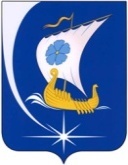 Администрация Пучежского муниципального районаИвановской областиПОСТАНОВЛЕНИЕАдминистрация Пучежского муниципального районаИвановской областиПОСТАНОВЛЕНИЕ                  от 20.07.2022№ 412-пг. Пучежг. Пучеж______________________________________,     (Ф.И.О. полностью заявителя)проживающего по адресу:______________________________________телефон (сот.) __________________________адрес электронной почты:_______________________________________